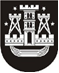 KLAIPĖDOS MIESTO SAVIVALDYBĖS TARYBASPRENDIMASDĖL KLAIPĖDOS MIESTO SAVIVALDYBĖS TARYBOS KOLEGIJOS SUDARYMO2015 m. gegužės 28 d. Nr. T2-98KlaipėdaVadovaudamasi Lietuvos Respublikos vietos savivaldos įstatymo 17 straipsnio 1 dalimi ir Klaipėdos miesto savivaldybės tarybos veiklos reglamento, patvirtinto Klaipėdos miesto savivaldybės tarybos . rugsėjo 20 d. sprendimu Nr. 223, V skyriumi, Klaipėdos miesto savivaldybės taryba nusprendžia:1. Sudaryti šios sudėties Klaipėdos miesto savivaldybės tarybos kolegiją iš 12 savivaldybės tarybos narių:kolegijos pirmininkas – Vytautas Grubliauskas, Klaipėdos miesto savivaldybės meras;nariai: Valdemaras Anužis, Klaipėdos miesto savivaldybės tarybos narys;Arūnas Barbšys, Kontrolės komiteto pirmininkas; Arvydas Cesiulis, Kultūros, švietimo ir sporto komiteto pirmininkas;Tatjana Fedotova, Klaipėdos miesto savivaldybės tarybos narė; Simonas Gentvilas, Miesto plėtros ir strateginio planavimo komiteto pirmininkas;Judita Simonavičiūtė, Klaipėdos miesto savivaldybės mero pavaduotoja;Jolanta Skrabulienė, Sveikatos ir socialinių reikalų komiteto pirmininkė;Aldona Staponkienė, Klaipėdos miesto savivaldybės tarybos narė;Artūras Šulcas, Klaipėdos miesto savivaldybės mero pavaduotojas; Rimantas Taraškevičius, Finansų ir ekonomikos komiteto pirmininkas;Audrius Vaišvila, Miesto ūkio ir aplinkosaugos komiteto pirmininkas.2. Skelbti šį sprendimą Klaipėdos miesto savivaldybės interneto svetainėje.Savivaldybės meras Vytautas Grubliauskas